توصيف مقرر  (   نحو6  )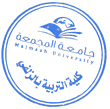 الكليةالتربية في الزلفيالتربية في الزلفيالتربية في الزلفيالقسم الأكاديمياللغة العربيةاللغة العربيةاللغة العربيةاسم المقررنحو6رمز المقررARB326المستوىالسادسعدد الساعات المعتمدة للمقرر3هدف المقررتهدف دراسة هذه المادة إلى تعريف الطالب بأحكام بعض الأبواب النحوية كإعمال بعض الأسماء عمل الفعل وأسلوبي التعجب والمدح والذم والتوابع بأنواعها (النعت والتوكيد عطف البيان وعطف النسق والبدل).تهدف دراسة هذه المادة إلى تعريف الطالب بأحكام بعض الأبواب النحوية كإعمال بعض الأسماء عمل الفعل وأسلوبي التعجب والمدح والذم والتوابع بأنواعها (النعت والتوكيد عطف البيان وعطف النسق والبدل).تهدف دراسة هذه المادة إلى تعريف الطالب بأحكام بعض الأبواب النحوية كإعمال بعض الأسماء عمل الفعل وأسلوبي التعجب والمدح والذم والتوابع بأنواعها (النعت والتوكيد عطف البيان وعطف النسق والبدل).موضوعات المقررباب إعمال المصدر واسمه. الفرق بين المصدر واسمه. شرط إعماله. عمل المصدر مضافًا ومنوّنًا، ومعرَّفًا بـ(أل).	باب اسم الفاعل: وأمثلة المبالغة: تعريف اسم الفاعل. شروط إعماله. وإعمال صيغ المبالغة. تثنية اسم الفاعل وجمعه.باب اسم المفعول: تعريفه ،شروط عمله. ما ينفرد به اسم المفعول عن اسم الفاعل.باب الصفة المشبهة باسم الفاعل: ما تختصُّ به هذه الصفة عن اسم الفاعل. حالات معمولها.باب التعجب: صيغتا التعجب. حذف المتعجَّب منه. عدم تصرُّف (أفْعَل) و(أفْعِل) وامتناع تقدُّم معمولهما عليهما، وأن يُفصل بينهما بغير ظرف أو جار ومجرور. التعجب من الزائد عن ثلاثة، ومِمَّا وصفه على أفعَلَ فعلاء، والمنفي، والمبني للمفعول، والفعل الناقص والجامد.باب نعم وبئس:الخلاف فيهما بين الحرفية والاسمية. حكم (ما) الواقعة بعد (نعم) و(بئس). إعراب المخصوص بالمدح أو الذمّ؛ متأخرًّا ومتقدِّمًا. استعمال (حبذا) في المدح، و (لا حبذا) في الذم. الخلاف في إعراب (حبذا). باب أفعل التفضيل: عمله. حالات اسم التفضيل.باب النعت:تعريف النعت، ما ينعت به، وشرطا الجملة المنعوت بها. تعدُّد النعوت.النعت المقطوع. حذف المنعوت. حذف النعت.باب التوكيد: نوعا التوكيد. ألفاظ التوكيد المعنوي. تقوية التوكيد. توكيد الضمير المرفوع المتصل بالنفس أو العين. التوكيد اللفظي. توكيد الجملة توكيداً لفظياً، توكيد الاسم الظاهر والضمير المنفصل المنصوب. توكيد الضمير المنفصل المرفوع.باب عطف النسق: تعريفه. حروف العطف؛ معانيها وخصائصها. ما تنفرد به الواو. ما تختصُّ به الفاء. شروط العطف بـ(حتَّى). (أم) المتصلة، و(أم) المنقطعة، والفرق بينهما.شروط العطف بـ(لكنْ). ما يُشترط للعطف بـ(بلْ). شروط العطف بـ(لا). ما يُعطف عليه. أحوال العطف على الضمير المتصل. عطف الفعل على الفعل، وضابط ذلك. عطف الفعل على الاسم.باب البدل: تعريفه، وما يُخرج بالتعريف.  أقسام البدل.إبدال الفعل من الفعل، والجملة من الجملة.باب إعمال المصدر واسمه. الفرق بين المصدر واسمه. شرط إعماله. عمل المصدر مضافًا ومنوّنًا، ومعرَّفًا بـ(أل).	باب اسم الفاعل: وأمثلة المبالغة: تعريف اسم الفاعل. شروط إعماله. وإعمال صيغ المبالغة. تثنية اسم الفاعل وجمعه.باب اسم المفعول: تعريفه ،شروط عمله. ما ينفرد به اسم المفعول عن اسم الفاعل.باب الصفة المشبهة باسم الفاعل: ما تختصُّ به هذه الصفة عن اسم الفاعل. حالات معمولها.باب التعجب: صيغتا التعجب. حذف المتعجَّب منه. عدم تصرُّف (أفْعَل) و(أفْعِل) وامتناع تقدُّم معمولهما عليهما، وأن يُفصل بينهما بغير ظرف أو جار ومجرور. التعجب من الزائد عن ثلاثة، ومِمَّا وصفه على أفعَلَ فعلاء، والمنفي، والمبني للمفعول، والفعل الناقص والجامد.باب نعم وبئس:الخلاف فيهما بين الحرفية والاسمية. حكم (ما) الواقعة بعد (نعم) و(بئس). إعراب المخصوص بالمدح أو الذمّ؛ متأخرًّا ومتقدِّمًا. استعمال (حبذا) في المدح، و (لا حبذا) في الذم. الخلاف في إعراب (حبذا). باب أفعل التفضيل: عمله. حالات اسم التفضيل.باب النعت:تعريف النعت، ما ينعت به، وشرطا الجملة المنعوت بها. تعدُّد النعوت.النعت المقطوع. حذف المنعوت. حذف النعت.باب التوكيد: نوعا التوكيد. ألفاظ التوكيد المعنوي. تقوية التوكيد. توكيد الضمير المرفوع المتصل بالنفس أو العين. التوكيد اللفظي. توكيد الجملة توكيداً لفظياً، توكيد الاسم الظاهر والضمير المنفصل المنصوب. توكيد الضمير المنفصل المرفوع.باب عطف النسق: تعريفه. حروف العطف؛ معانيها وخصائصها. ما تنفرد به الواو. ما تختصُّ به الفاء. شروط العطف بـ(حتَّى). (أم) المتصلة، و(أم) المنقطعة، والفرق بينهما.شروط العطف بـ(لكنْ). ما يُشترط للعطف بـ(بلْ). شروط العطف بـ(لا). ما يُعطف عليه. أحوال العطف على الضمير المتصل. عطف الفعل على الفعل، وضابط ذلك. عطف الفعل على الاسم.باب البدل: تعريفه، وما يُخرج بالتعريف.  أقسام البدل.إبدال الفعل من الفعل، والجملة من الجملة.باب إعمال المصدر واسمه. الفرق بين المصدر واسمه. شرط إعماله. عمل المصدر مضافًا ومنوّنًا، ومعرَّفًا بـ(أل).	باب اسم الفاعل: وأمثلة المبالغة: تعريف اسم الفاعل. شروط إعماله. وإعمال صيغ المبالغة. تثنية اسم الفاعل وجمعه.باب اسم المفعول: تعريفه ،شروط عمله. ما ينفرد به اسم المفعول عن اسم الفاعل.باب الصفة المشبهة باسم الفاعل: ما تختصُّ به هذه الصفة عن اسم الفاعل. حالات معمولها.باب التعجب: صيغتا التعجب. حذف المتعجَّب منه. عدم تصرُّف (أفْعَل) و(أفْعِل) وامتناع تقدُّم معمولهما عليهما، وأن يُفصل بينهما بغير ظرف أو جار ومجرور. التعجب من الزائد عن ثلاثة، ومِمَّا وصفه على أفعَلَ فعلاء، والمنفي، والمبني للمفعول، والفعل الناقص والجامد.باب نعم وبئس:الخلاف فيهما بين الحرفية والاسمية. حكم (ما) الواقعة بعد (نعم) و(بئس). إعراب المخصوص بالمدح أو الذمّ؛ متأخرًّا ومتقدِّمًا. استعمال (حبذا) في المدح، و (لا حبذا) في الذم. الخلاف في إعراب (حبذا). باب أفعل التفضيل: عمله. حالات اسم التفضيل.باب النعت:تعريف النعت، ما ينعت به، وشرطا الجملة المنعوت بها. تعدُّد النعوت.النعت المقطوع. حذف المنعوت. حذف النعت.باب التوكيد: نوعا التوكيد. ألفاظ التوكيد المعنوي. تقوية التوكيد. توكيد الضمير المرفوع المتصل بالنفس أو العين. التوكيد اللفظي. توكيد الجملة توكيداً لفظياً، توكيد الاسم الظاهر والضمير المنفصل المنصوب. توكيد الضمير المنفصل المرفوع.باب عطف النسق: تعريفه. حروف العطف؛ معانيها وخصائصها. ما تنفرد به الواو. ما تختصُّ به الفاء. شروط العطف بـ(حتَّى). (أم) المتصلة، و(أم) المنقطعة، والفرق بينهما.شروط العطف بـ(لكنْ). ما يُشترط للعطف بـ(بلْ). شروط العطف بـ(لا). ما يُعطف عليه. أحوال العطف على الضمير المتصل. عطف الفعل على الفعل، وضابط ذلك. عطف الفعل على الاسم.باب البدل: تعريفه، وما يُخرج بالتعريف.  أقسام البدل.إبدال الفعل من الفعل، والجملة من الجملة.المراجعشرح ابن عقيل على ألفية ابن مالك بتحقيق محمد محيي الدين بن عبد الحميدشرح ابن عقيل على ألفية ابن مالك بتحقيق محمد محيي الدين بن عبد الحميدشرح ابن عقيل على ألفية ابن مالك بتحقيق محمد محيي الدين بن عبد الحميد